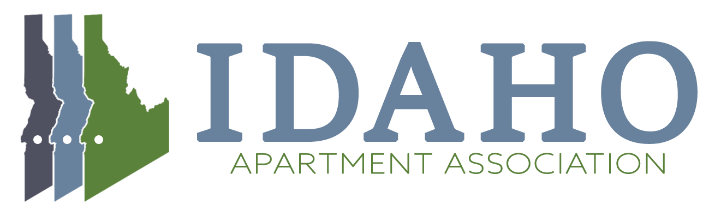 Events Committee AgendaOctober 20th, 2022  10:00 AMWelcome  2022 Tribute Awards – January 27th, 2023Nominations Coming In – Deadline extended to 10/31 – 80 so farJudging – December 6th- 8th at Benchmark ApartmentsSponsorships – We don’t have any yetOctober Legal Seminar Update – 89 Attendees2023 Fair Housing Conference and Tradeshow – May 12th, 2023Save the Date Marketing to Begin in DecemberEducation Committee to Start work on ScheduleAdditional Business